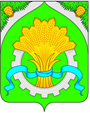 ДУМАШАТРОВСКОГО МУНИЦИПАЛЬНОГО ОКРУГАКУРГАНСКОЙ ОБЛАСТИРЕШЕНИЕот 27 декабря 2023 года № 63                                                                            с.Шатрово  О плане работы Думы Шатровского муниципального округа Курганской области первого созыва на 2024 годРассмотрев проект плана работы Думы Шатровского муниципального округа Курганской области на 2024 год, сформированный на основе предложений постоянных комиссий Думы Шатровского муниципального округа Курганской области, Администрации Шатровского муниципального округа Курганской области, Дума Шатровского муниципального округа Курганской области РЕШИЛА:1. Утвердить план работы Думы Шатровского муниципального округа Курганской области первого созыва (далее – Дума) на 2024 год согласно приложению, к настоящему решению.        	2. Постоянным комиссиям Думы   обеспечить своевременную подготовку и внесение вопросов на рассмотрение Думы в соответствии с планом работы на 2024 год и Регламентом Думы Шатровского муниципального округа.	3. Контроль за выполнением настоящего решения возложить на Председателя Думы Шатровского муниципального округа.  	4.   Решение Думы Шатровского муниципального округа Курганской области от 27 декабря 2022 года № 313 «О плане работы Думы Шатровского муниципального округа первого созыва на 2023 год» снять с контроля.Председатель ДумыШатровского муниципального округа                                                                        П.Н. КлименкоПЛАН  работы Думы Шатровского муниципального округа Курганской области первого созывана 2024 годПредседатель ДумыШатровского муниципального округа                                                                       П.Н.КлименкоПриложение к решению Думы Шатровского муниципального округа от 27 декабря 2023 года  № 63 «О плане работы Думы Шатровского муниципального округа первого созыва на 2024 год»№п/пНаименование мероприятияСрокисполненияОтветственныйза исполнениеВопросы на рассмотрение заседаний Думы Шатровского муниципального округаВопросы на рассмотрение заседаний Думы Шатровского муниципального округаВопросы на рассмотрение заседаний Думы Шатровского муниципального округаВопросы на рассмотрение заседаний Думы Шатровского муниципального округа1Об информации территориальной избирательной комиссии Шатровскогомуниципального округа "О ходе подготовки к проведению выборов ПрезидентаРоссийской Федерации 15-17 марта 2024 года"ЯнварьПредседательтерриториальной избирательной комиссии Шатровского муниципального округа2О ходе реализации Федерального закона от 27.07.2010 года №210 ФЗ “Об организации предоставления государственных и муниципальных услуг” на территории Шатровского муниципального округаЯнварьКомиссия по  социальной политике;  Руководитель организационного отдела аппарата Администрации Шатровского муниципального округа3Об отчете начальника МО МВД Российской Федерации «Каргапольский» о деятельности отдела полиции на территории Шатровского муниципального округа за 2023 год.ФевральНачальник МО МВД России «Каргапольский» (по согласованию)4Об информации прокурора Шатровского района «О состоянии законности и правопорядка на территории Шатровского муниципального округа за 2023 год».ФевральПрокурор Шатровского района (по согласованию)5Об итогах работы Думы Шатровского муниципального округа за 2023 год.ФевральПредседатель Думы Шатровского муниципального округа6О демографической ситуации в Шатровском муниципальном округе по итогам 2023 года.ФевральКомиссия по  социальной политике; Первый заместитель Главы Шатровского муниципального округа7О признании утратившим силу отдельных решений Думы Шатровского районаФевральРоманова Т.И.,Белоногова В.И.8Отчет об исполнении бюджета Шатровского муниципального округа за 2023 год.МартКомиссия по бюджету, финансам и налоговой и экономической политике, Финансовый отдел Администрации Шатровского муниципального округа (по согласованию)9О подготовке к посевной кампании 2024 года.МартКомиссия по аграрной политике и природным ресурсам; Отдел экономического развития Администрации Шатровского муниципального округа10О работе директора МКОУ Шатровской СОШ по осуществлению образовательной деятельности в 2023 году.МартКомиссия по  социальной политике,  Отдел образования Администрации Шатровского муниципального округа (по согласованию)11О подготовке и готовности к весенне-летнему пожароопасному сезону на территории Шатровского муниципального округа Курганской области.АпрельДиректора МКУ «Северный»,«Южный»,«Западный»,«Восточный».12Отчет Главы Шатровского муниципального округа о результатах его деятельности и   деятельности Администрации Шатровского муниципального округа за 2023 год.АпрельПредседатели комиссий; Отдел экономического развития Администрации Шатровского муниципального округа13Об исполнении бюджета за первый квартал 2024 года.АпрельКомиссия по бюджету, финансам и налоговой и экономической политике, Финансовый отдел Администрации Шатровского муниципального округа (по согласованию)14Об осуществлении муниципальных закупок Администрацией Шатровского муниципального округа в 2023 году.АпрельКомиссия по бюджету, финансам и налоговой и экономической политике; Отдел экономического развития Администрации Шатровского муниципального округа15Об организации и обеспечении летнего отдыха, оздоровления детей на территории Шатровского муниципального округа.МайКомиссия по  социальной политике;  Отдел образования Администрации Шатровского муниципального округа (по согласованию)16О предоставлении депутатами Думы Шатровского муниципального округа сведений о доходах, расходах об имуществе и обязательствах имущественного характера за 2023 год.МайПредседатель Думы Шатровского муниципального округа17Информация об организации муниципального земельного контроля на территории Шатровского муниципального округа и результатах его проведения.ИюньКомиссия по бюджету, финансам и налоговой и экономической политике;  Отдел экономического развития Администрации Шатровского муниципального округа (по согласованию)18Об информации территориальной избирательной комиссии Шатровскогомуниципального округа "О ходе подготовки к проведению выборов Губернатора Курганской области 8 сентября 2024 года"ИюльПредседательтерриториальной избирательной комиссии Шатровского муниципального округа19О состоянии законности и правопорядка на территории Шатровского муниципального округа за первое полугодие 2024 года.ИюльПрокурор Шатровского района (по согласованию)20О деятельности отдела полиции на территории Шатровского муниципального округа за первое полугодие 2024 года.ИюльНачальник МО МВД России «Каргапольский» (по согласованию)21О результатах освоения денежных средств, выделенных на ремонтные работы учреждений образования Шатровского муниципального округа в 2023 году.ИюльКомиссия по  социальной политике,  Отдел образования Администрации Шатровского муниципального округа (по согласованию)22Об исполнении бюджета Шатровского муниципального округа за 6 месяцев 2024 года.ИюльКомиссия по бюджету, финансам и налоговой и экономической политике;   Финансовый отдел Администрации Шатровского муниципального округа (по согласованию)23О подготовке и готовности к осенне-зимнему пожароопасному сезону на территории Шатровского муниципального округа Курганской области.АвгустДиректора МКУ «Северный»,«Южный»,«Западный»,«Восточный».24Об итогах ремонта дорог в Шатровском муниципальном округе Курганской области в 2023 году.АвгустКомиссия по промышленности, коммунальному хозяйству и торговле; Отдел по развитию территории, жилищно-коммунальному хозяйству и строительству Администрации Шатровского муниципального округа (по согласованию)25О готовности объектов социальной сферы и ЖКХ к отопительному сезону 2024-2025 годов.СентябрьКомиссия по промышленности, коммунальному хозяйству и торговле; Отдел по развитию территории, жилищно-коммунальному хозяйству и строительству Администрации Шатровского муниципального округа (по согласованию)26Информация об исполнении бюджета Шатровского муниципального округа за 9 месяцев 2024 года.ОктябрьКомиссия по бюджету, финансам и налоговой и экономической политике;   Финансовый отдел Администрации Шатровского муниципального округа (по согласованию)27Об итогах уборочных сельскохозяйственных работ.НоябрьКомиссия по аграрной политике и природным ресурсам; Отдел экономического развития Администрации Шатровского муниципального округа28О присуждении звания дипломов имени Героев Социалистического Труда работникам сельского хозяйства.НоябрьКомиссия по аграрной политике и природным ресурсам; Отдел экономического развития Администрации Шатровского муниципального округа (по согласованию)29Об утверждении прогнозного плана (программы) приватизации муниципального имущества Шатровского муниципального округа на 2025 год.Ноябрь,декабрьКомиссия по бюджету, финансам и налоговой и экономической политике; Отдел экономического развития Администрации Шатровского муниципального округа (по согласованию)30О бюджете Шатровского муниципального округа на 2025 год и на плановый период 2026 и 2027 годов.ДекабрьКомиссия по бюджету, финансам и налоговой и экономической политике,   Финансовый отдел Администрации Шатровского муниципального округа (по согласованию)31О плане работы Думы Шатровского муниципального округа на 2025 год.ДекабрьПредседатель Думы Шатровского муниципального округа32О внесении изменений в Устав Шатровского муниципального округа Курганской области.По мере необходимостиКомиссия по  социальной политике; Отдел  правовой и кадровой работы аппарата Администрации Шатровского муниципального округа (по согласованию)33Об управлении и распоряжении имуществом, находящимся в муниципальной собственности Шатровского муниципального округа.По мере необходимостиКомиссия по  социальной политике; Отдел экономического развития Администрации Шатровского муниципального округа (по согласованию)34О внесении изменений в Положение об Отделе образования Администрации Шатровского муниципального округа.По мере необходимостиКомиссия по  социальной политике; Отдел образования Администрации Шатровского муниципального округа (по согласованию)35О внесении изменений в решение Думы Шатровского муниципального округа Курганской области «О бюджете Шатровского муниципального округа Курганской области на 2024 год и на плановый период 2025 и 2026 годов».По мере необходимостиКомиссия по  социальной политике; Финансовый отдел Администрации Шатровского муниципального округа (по согласованию)2. Контроль за исполнением решений Думы Шатровского муниципального округа,  муниципальных программ:2. Контроль за исполнением решений Думы Шатровского муниципального округа,  муниципальных программ:2. Контроль за исполнением решений Думы Шатровского муниципального округа,  муниципальных программ:2. Контроль за исполнением решений Думы Шатровского муниципального округа,  муниципальных программ:36Отчет об исполнении бюджета Шатровского муниципального округа за 2023 год.МартКомиссия по бюджету, финансам и налоговой и экономической политике; Финансовый отдел Администрации Шатровского муниципального округа (по согласованию)37Об исполнении бюджета за первый квартал 2024 года.АпрельКомиссия по бюджету, финансам и налоговой и экономической политике; Финансовый отдел Администрации Шатровского муниципального округа (по согласованию)38Об организации и обеспечении летнего отдыха, оздоровления детей на территории Шатровского муниципального округа.МайКомиссия по  социальной политике;  Отдел образования Администрации Шатровского муниципального округа (по согласованию)39О предоставлении депутатами Думы Шатровского муниципального округа сведений о доходах, расходах об имуществе и обязательствах имущественного характера за 2023 год.МайПредседатель Думы Шатровского муниципального округа40Информация об организации муниципального земельного контроля на территории Шатровского муниципального округа и результатах его проведения.ИюньКомиссия по бюджету, финансам и налоговой и экономической политике;  Отдел экономического развития Администрации Шатровского муниципального округа (по согласованию)41Об исполнении бюджета Шатровского муниципального округа за 6 месяцев 2024 года.ИюльКомиссия по бюджету, финансам и налоговой и экономической политике;   Финансовый отдел Администрации Шатровского муниципального округа (по согласованию)42О готовности объектов социальной сферы и ЖКХ к отопительному сезону 2024-2025 годов.СентябрьКомиссия по промышленности, коммунальному хозяйству и торговле; Отдел по развитию территории, жилищно-коммунальному хозяйству и строительству Администрации Шатровского муниципального округа (по согласованию)43Информация об исполнении бюджета Шатровского муниципального округа за 9 месяцев 2024 года.ОктябрьКомиссия по бюджету, финансам и налоговой и экономической политике;   Финансовый отдел Администрации Шатровского муниципального округа (по согласованию)44О бюджете Шатровского муниципального округа на 2025 год и на плановый период 2026 и 2027 годов.ДекабрьКомиссия по бюджету, финансам и налоговой и экономической политике;   Финансовый отдел Администрации Шатровского муниципального округа (по согласованию) 3.Организационно-массовая работа 3.Организационно-массовая работа 3.Организационно-массовая работа 3.Организационно-массовая работа45Организация и проведение заседаний Думы Шатровского муниципального округа.ЕжемесячноПредседатель Думы Шатровского муниципального округа46Подготовка заседаний постоянных комиссий.По плану комиссийПредседатель Думы Шатровского муниципального округа, председатели постоянныхкомиссий47Участие депутатов в семинарах, совещаниях, проводимых Курганской областной Думой, Правительством Курганской области.По мере проведенияПредседатель Думы Шатровского муниципального округа, председатели постоянныхкомиссий48 Проведение работы в избирательных округах, прием избирателей, отчет перед избирателями.Согласно графика приемаДепутаты Думы Шатровского муниципального округа49Участие в информационных конференциях, публичных слушаниях, проводимых Администрацией округа по бюджету округа, внесению изменений в Устав округа.По особому плануДепутаты Думы Шатровского муниципального округа50Проведение совместных мероприятий, акций с образовательными учреждениями, учреждениями культуры, общественными организациями. В течение годаПредседатели постоянных комиссий51Участие депутатов Думы Шатровского муниципального округа в окружных мероприятиях.В течение годаДепутаты Думы Шатровского муниципального округа52Вручение Благодарственного письма Думы Шатровского муниципального округа и Почетной грамоты Думы Шатровского муниципального округа.По мере необходимостиПредседатель Думы Шатровского муниципального округа4. Информационное обеспечение Думы Шатровского муниципального округа4. Информационное обеспечение Думы Шатровского муниципального округа4. Информационное обеспечение Думы Шатровского муниципального округа4. Информационное обеспечение Думы Шатровского муниципального округа53Информирование населения через информационный бюллетень Администрации Шатровского муниципального округа «Вестник» и газету «Сельская новь» о предстоящем заседании Думы Шатровского муниципального округа.За 7 дней до заседанияГлавный специалист организационного отдела аппарата Администрации Шатровского муниципального округа (по согласованию)54Обнародование нормативных правовых актов Думы Шатровского муниципального округа.По мере принятия документаГлавный специалист организационного отдела аппарата Администрации Шатровского муниципального округа (по согласованию)55Размещение материалов о работе Думы Шатровского муниципального округа на сайте Администрации Шатровского муниципального округа, в информационном бюллетене Администрации Шатровского муниципального округа «Вестник» и газете «Сельская новь».Весь периодГлавный специалист организационного отдела аппарата Администрации Шатровского муниципального округа (по согласованию)56Ведение реестра решений Думы Шатровского муниципального округа.ПостоянноГлавный специалист организационного отдела аппарата Администрации Шатровского муниципального округа (по согласованию)57Предоставление информации на Интернет - портал Курганской областной Думы.До 7 числа каждого месяцаГлавный специалист организационного отдела аппарата Администрации Шатровского муниципального округа (по согласованию)58Работа с входящими и исходящими документами Думы Шатровского муниципального округа.ПостоянноГлавный специалист организационного отдела аппарата Администрации Шатровского муниципального округа (по согласованию)